Түркістан облысыАрыс қаласыАмангелді атындағы жалпы білім беретін мектебінің Информатика пәнінің мұғалімі Алмахан Балжан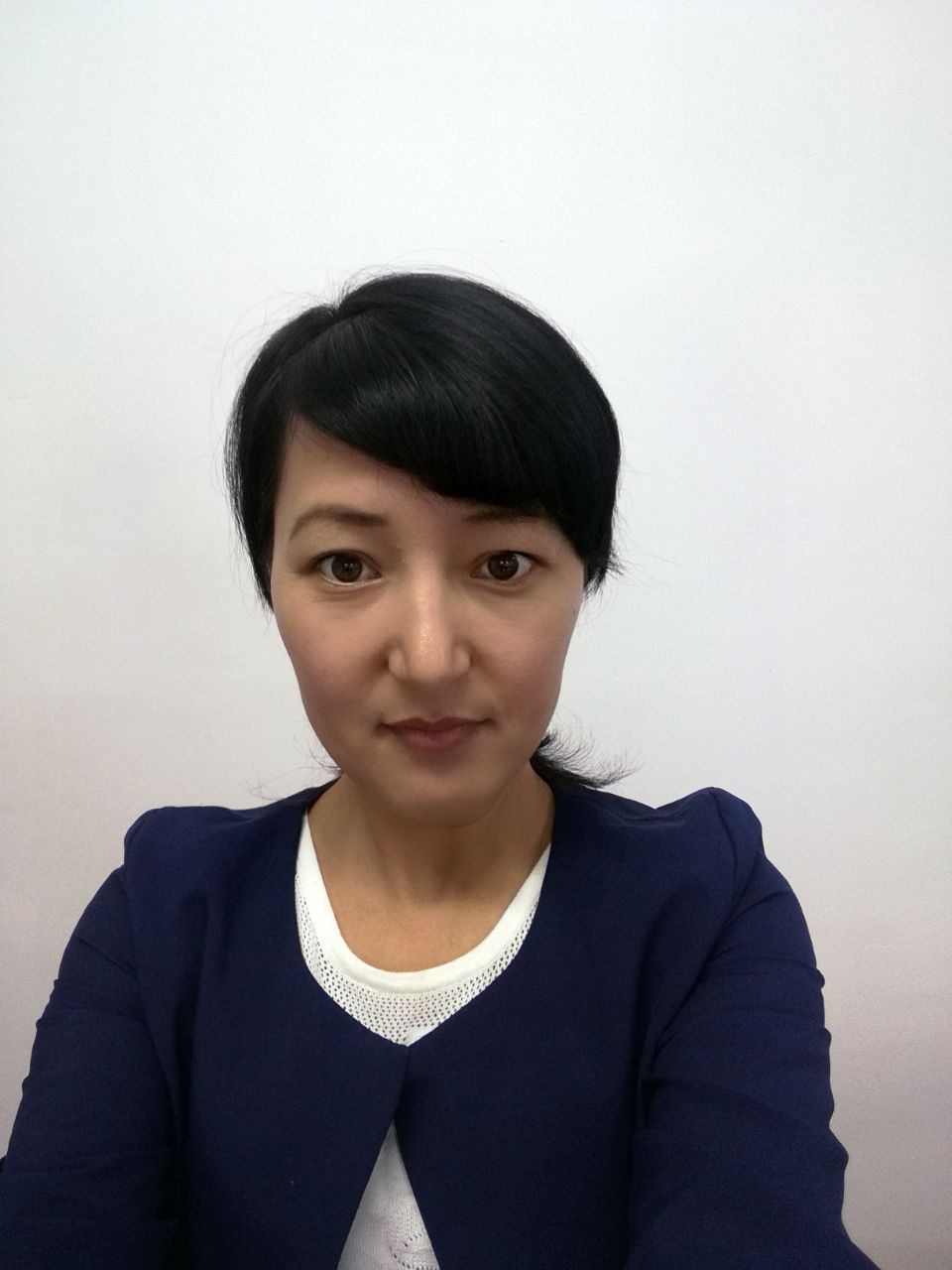 Бөлім Бөлім Бөлім Компьютерлік жүйелер және желілерКомпьютерлік жүйелер және желілерКомпьютерлік жүйелер және желілерКомпьютерлік жүйелер және желілерКомпьютерлік жүйелер және желілерМұғалімніңаты-жөні:Мұғалімніңаты-жөні:Мұғалімніңаты-жөні:Алмахан БалжанАлмахан БалжанАлмахан БалжанАлмахан БалжанАлмахан БалжанКүніКүніКүніСынып: 6Сынып: 6Сынып: 6Қатысқандар: Қатысқандар: Қатыспағандар:Қатыспағандар:Қатыспағандар:Сабақтың тақырыбыСабақтың тақырыбыСабақтың тақырыбыСымсыз желілерСымсыз желілерСымсыз желілерСымсыз желілерСымсыз желілерСымсыз желілерОсы сабақта қол жеткізілетін оқу мақсаттары (оқу бағдарламасына сілтеме)Осы сабақта қол жеткізілетін оқу мақсаттары (оқу бағдарламасына сілтеме)Осы сабақта қол жеткізілетін оқу мақсаттары (оқу бағдарламасына сілтеме)6.1.3.1-сымсыз байланыстың артықшылығын түсіндіру6.1.3.1-сымсыз байланыстың артықшылығын түсіндіру6.1.3.1-сымсыз байланыстың артықшылығын түсіндіру6.1.3.1-сымсыз байланыстың артықшылығын түсіндіру6.1.3.1-сымсыз байланыстың артықшылығын түсіндіру6.1.3.1-сымсыз байланыстың артықшылығын түсіндіруСабақтың мақсатыСабақтың мақсатыСабақтың мақсатыБарлық оқушылар:сымсыз байланыстың түрлерін, қасиеттерін сипаттай алады.Басым бөлігі:сымсыз байланыс түрлерінің артықшылықтарын ажыратады.Кейбір оқушылар:сымсыз байланыстың артықшылығын түсінеді, сымсыз технологияларды еркін қолданады.Барлық оқушылар:сымсыз байланыстың түрлерін, қасиеттерін сипаттай алады.Басым бөлігі:сымсыз байланыс түрлерінің артықшылықтарын ажыратады.Кейбір оқушылар:сымсыз байланыстың артықшылығын түсінеді, сымсыз технологияларды еркін қолданады.Барлық оқушылар:сымсыз байланыстың түрлерін, қасиеттерін сипаттай алады.Басым бөлігі:сымсыз байланыс түрлерінің артықшылықтарын ажыратады.Кейбір оқушылар:сымсыз байланыстың артықшылығын түсінеді, сымсыз технологияларды еркін қолданады.Барлық оқушылар:сымсыз байланыстың түрлерін, қасиеттерін сипаттай алады.Басым бөлігі:сымсыз байланыс түрлерінің артықшылықтарын ажыратады.Кейбір оқушылар:сымсыз байланыстың артықшылығын түсінеді, сымсыз технологияларды еркін қолданады.Барлық оқушылар:сымсыз байланыстың түрлерін, қасиеттерін сипаттай алады.Басым бөлігі:сымсыз байланыс түрлерінің артықшылықтарын ажыратады.Кейбір оқушылар:сымсыз байланыстың артықшылығын түсінеді, сымсыз технологияларды еркін қолданады.Барлық оқушылар:сымсыз байланыстың түрлерін, қасиеттерін сипаттай алады.Басым бөлігі:сымсыз байланыс түрлерінің артықшылықтарын ажыратады.Кейбір оқушылар:сымсыз байланыстың артықшылығын түсінеді, сымсыз технологияларды еркін қолданады.Бағалау критерийіБағалау критерийіБағалау критерийіСымсызбайланысұғымынбілеотырып,сымсызжелілердіңартықшылығынажыратады, сымсызтехнологиялардықолданады.Сымсызбайланысұғымынбілеотырып,сымсызжелілердіңартықшылығынажыратады, сымсызтехнологиялардықолданады.Сымсызбайланысұғымынбілеотырып,сымсызжелілердіңартықшылығынажыратады, сымсызтехнологиялардықолданады.Сымсызбайланысұғымынбілеотырып,сымсызжелілердіңартықшылығынажыратады, сымсызтехнологиялардықолданады.Сымсызбайланысұғымынбілеотырып,сымсызжелілердіңартықшылығынажыратады, сымсызтехнологиялардықолданады.Сымсызбайланысұғымынбілеотырып,сымсызжелілердіңартықшылығынажыратады, сымсызтехнологиялардықолданады.Тілдік мақсаттарТілдік мақсаттарТілдік мақсаттарОқушылар: Сымсыз байланыстың артықшылығын айтаалады.Пәнгеқатысты лексика және терминология: Сымсыз желі, Wi-Fi, GPRS, Bluetooth, Wimax, сымсыз технология. Диалог/жазылымға қажетті сөз тіркестері:Сымсыз технологиялардың ………… түрлері барСымсызжелісөзіағылшынтілінде……………..жазылады.Сымсыз технологиялардың …….артықшылықтары барОқушылар: Сымсыз байланыстың артықшылығын айтаалады.Пәнгеқатысты лексика және терминология: Сымсыз желі, Wi-Fi, GPRS, Bluetooth, Wimax, сымсыз технология. Диалог/жазылымға қажетті сөз тіркестері:Сымсыз технологиялардың ………… түрлері барСымсызжелісөзіағылшынтілінде……………..жазылады.Сымсыз технологиялардың …….артықшылықтары барОқушылар: Сымсыз байланыстың артықшылығын айтаалады.Пәнгеқатысты лексика және терминология: Сымсыз желі, Wi-Fi, GPRS, Bluetooth, Wimax, сымсыз технология. Диалог/жазылымға қажетті сөз тіркестері:Сымсыз технологиялардың ………… түрлері барСымсызжелісөзіағылшынтілінде……………..жазылады.Сымсыз технологиялардың …….артықшылықтары барОқушылар: Сымсыз байланыстың артықшылығын айтаалады.Пәнгеқатысты лексика және терминология: Сымсыз желі, Wi-Fi, GPRS, Bluetooth, Wimax, сымсыз технология. Диалог/жазылымға қажетті сөз тіркестері:Сымсыз технологиялардың ………… түрлері барСымсызжелісөзіағылшынтілінде……………..жазылады.Сымсыз технологиялардың …….артықшылықтары барОқушылар: Сымсыз байланыстың артықшылығын айтаалады.Пәнгеқатысты лексика және терминология: Сымсыз желі, Wi-Fi, GPRS, Bluetooth, Wimax, сымсыз технология. Диалог/жазылымға қажетті сөз тіркестері:Сымсыз технологиялардың ………… түрлері барСымсызжелісөзіағылшынтілінде……………..жазылады.Сымсыз технологиялардың …….артықшылықтары барОқушылар: Сымсыз байланыстың артықшылығын айтаалады.Пәнгеқатысты лексика және терминология: Сымсыз желі, Wi-Fi, GPRS, Bluetooth, Wimax, сымсыз технология. Диалог/жазылымға қажетті сөз тіркестері:Сымсыз технологиялардың ………… түрлері барСымсызжелісөзіағылшынтілінде……………..жазылады.Сымсыз технологиялардың …….артықшылықтары барҚұндылықтарға баулуҚұндылықтарға баулуҚұндылықтарға баулуОқушыларды еңбекжәнешығармашылыққа, өмірбойыбілімалуға баулу және Қазақстандық патриотизмді және азаматтық жауапкершілігін, құрмет, ынтымақтастық, ашықтығын арттыруОқушыларды еңбекжәнешығармашылыққа, өмірбойыбілімалуға баулу және Қазақстандық патриотизмді және азаматтық жауапкершілігін, құрмет, ынтымақтастық, ашықтығын арттыруОқушыларды еңбекжәнешығармашылыққа, өмірбойыбілімалуға баулу және Қазақстандық патриотизмді және азаматтық жауапкершілігін, құрмет, ынтымақтастық, ашықтығын арттыруОқушыларды еңбекжәнешығармашылыққа, өмірбойыбілімалуға баулу және Қазақстандық патриотизмді және азаматтық жауапкершілігін, құрмет, ынтымақтастық, ашықтығын арттыруОқушыларды еңбекжәнешығармашылыққа, өмірбойыбілімалуға баулу және Қазақстандық патриотизмді және азаматтық жауапкершілігін, құрмет, ынтымақтастық, ашықтығын арттыруОқушыларды еңбекжәнешығармашылыққа, өмірбойыбілімалуға баулу және Қазақстандық патриотизмді және азаматтық жауапкершілігін, құрмет, ынтымақтастық, ашықтығын арттыруПәнаралық байланысПәнаралық байланысПәнаралық байланысСымсызтехнологиялардыңатауларыағылшынтілітерминдеріарқылытүсіндіріледіжәне физика пәніарқылыжүзегеасырылады.Сымсызтехнологиялардыңатауларыағылшынтілітерминдеріарқылытүсіндіріледіжәне физика пәніарқылыжүзегеасырылады.Сымсызтехнологиялардыңатауларыағылшынтілітерминдеріарқылытүсіндіріледіжәне физика пәніарқылыжүзегеасырылады.Сымсызтехнологиялардыңатауларыағылшынтілітерминдеріарқылытүсіндіріледіжәне физика пәніарқылыжүзегеасырылады.Сымсызтехнологиялардыңатауларыағылшынтілітерминдеріарқылытүсіндіріледіжәне физика пәніарқылыжүзегеасырылады.Сымсызтехнологиялардыңатауларыағылшынтілітерминдеріарқылытүсіндіріледіжәне физика пәніарқылыжүзегеасырылады.Алдыңғы білімАлдыңғы білімАлдыңғы білімАлдыңғысабақта интернет тақырыбыментанысболғандықтансымсызжелілердітолықажыратадыдепкүтіледіАлдыңғысабақта интернет тақырыбыментанысболғандықтансымсызжелілердітолықажыратадыдепкүтіледіАлдыңғысабақта интернет тақырыбыментанысболғандықтансымсызжелілердітолықажыратадыдепкүтіледіАлдыңғысабақта интернет тақырыбыментанысболғандықтансымсызжелілердітолықажыратадыдепкүтіледіАлдыңғысабақта интернет тақырыбыментанысболғандықтансымсызжелілердітолықажыратадыдепкүтіледіАлдыңғысабақта интернет тақырыбыментанысболғандықтансымсызжелілердітолықажыратадыдепкүтіледіСабақ барысыСабақ барысыСабақ барысыСабақ барысыСабақ барысыСабақ барысыСабақ барысыСабақ барысыСабақ барысыСабақтың жоспарланғанкезеңдеріСабақтағы жоспарланған жаттығу түрлеріСабақтағы жоспарланған жаттығу түрлеріСабақтағы жоспарланған жаттығу түрлеріСабақтағы жоспарланған жаттығу түрлеріСабақтағы жоспарланған жаттығу түрлеріСабақтағы жоспарланған жаттығу түрлеріРесурстарРесурстарСабақтың басы1 мин2мин3минҰйымдастыру кезеңі:ағылшын тілінде сәлемдесу,сыныпты түгелдеу(CLIL технологиясын қолдану)Good afternoon children! How are you! How your feeling today?  Who is absent?Ширату жаттығу:«Бұзық телефон» әдісі арқылы психологиялық ахуал орнату.шеңберге тұрып бастаушы келесі адам құлағына «Интернет» деп сыбырлайды соңында бастаушыға қайта келгенде сол сөз жету керек, кейін сөзді ауыстырып жіберген адам анықталады.Топтастыру: «Суреттер: Не болды?» әдісін пайдаланып ширатужаттығуын жасау арқылы оқушылардың зейінін шоғырландыру. Бұл жаттығуда суреттердің қиындысын оқушыларға таратып,сол суреттерді құрастыру арқылы суреттің атауларын айтуы керек.  Суреттер бойынша оқушылар топтастырылады.Топтардың атауы: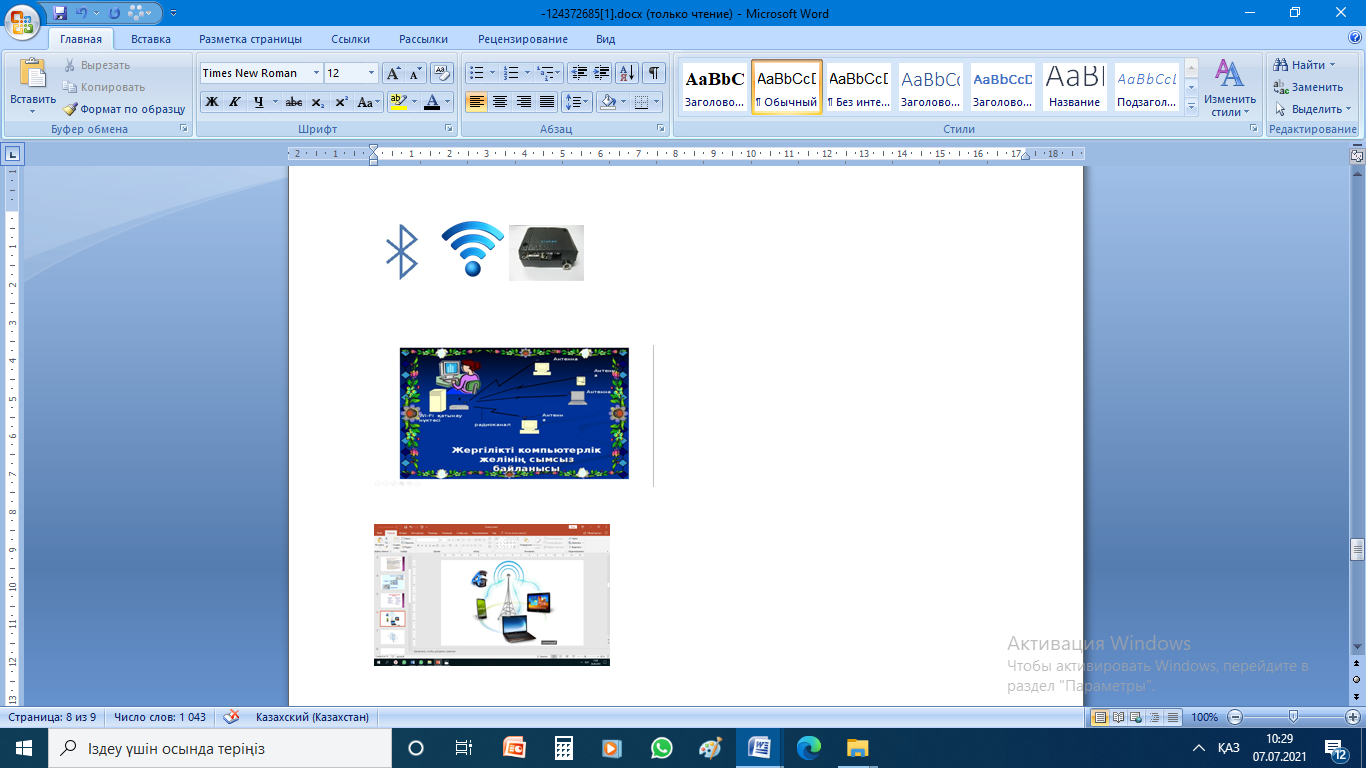  1-топ:Wi-Fi 2-топ:Bluetooth 3-топ: ModemҰйымдастыру кезеңі:ағылшын тілінде сәлемдесу,сыныпты түгелдеу(CLIL технологиясын қолдану)Good afternoon children! How are you! How your feeling today?  Who is absent?Ширату жаттығу:«Бұзық телефон» әдісі арқылы психологиялық ахуал орнату.шеңберге тұрып бастаушы келесі адам құлағына «Интернет» деп сыбырлайды соңында бастаушыға қайта келгенде сол сөз жету керек, кейін сөзді ауыстырып жіберген адам анықталады.Топтастыру: «Суреттер: Не болды?» әдісін пайдаланып ширатужаттығуын жасау арқылы оқушылардың зейінін шоғырландыру. Бұл жаттығуда суреттердің қиындысын оқушыларға таратып,сол суреттерді құрастыру арқылы суреттің атауларын айтуы керек.  Суреттер бойынша оқушылар топтастырылады.Топтардың атауы: 1-топ:Wi-Fi 2-топ:Bluetooth 3-топ: ModemҰйымдастыру кезеңі:ағылшын тілінде сәлемдесу,сыныпты түгелдеу(CLIL технологиясын қолдану)Good afternoon children! How are you! How your feeling today?  Who is absent?Ширату жаттығу:«Бұзық телефон» әдісі арқылы психологиялық ахуал орнату.шеңберге тұрып бастаушы келесі адам құлағына «Интернет» деп сыбырлайды соңында бастаушыға қайта келгенде сол сөз жету керек, кейін сөзді ауыстырып жіберген адам анықталады.Топтастыру: «Суреттер: Не болды?» әдісін пайдаланып ширатужаттығуын жасау арқылы оқушылардың зейінін шоғырландыру. Бұл жаттығуда суреттердің қиындысын оқушыларға таратып,сол суреттерді құрастыру арқылы суреттің атауларын айтуы керек.  Суреттер бойынша оқушылар топтастырылады.Топтардың атауы: 1-топ:Wi-Fi 2-топ:Bluetooth 3-топ: ModemҰйымдастыру кезеңі:ағылшын тілінде сәлемдесу,сыныпты түгелдеу(CLIL технологиясын қолдану)Good afternoon children! How are you! How your feeling today?  Who is absent?Ширату жаттығу:«Бұзық телефон» әдісі арқылы психологиялық ахуал орнату.шеңберге тұрып бастаушы келесі адам құлағына «Интернет» деп сыбырлайды соңында бастаушыға қайта келгенде сол сөз жету керек, кейін сөзді ауыстырып жіберген адам анықталады.Топтастыру: «Суреттер: Не болды?» әдісін пайдаланып ширатужаттығуын жасау арқылы оқушылардың зейінін шоғырландыру. Бұл жаттығуда суреттердің қиындысын оқушыларға таратып,сол суреттерді құрастыру арқылы суреттің атауларын айтуы керек.  Суреттер бойынша оқушылар топтастырылады.Топтардың атауы: 1-топ:Wi-Fi 2-топ:Bluetooth 3-топ: ModemҰйымдастыру кезеңі:ағылшын тілінде сәлемдесу,сыныпты түгелдеу(CLIL технологиясын қолдану)Good afternoon children! How are you! How your feeling today?  Who is absent?Ширату жаттығу:«Бұзық телефон» әдісі арқылы психологиялық ахуал орнату.шеңберге тұрып бастаушы келесі адам құлағына «Интернет» деп сыбырлайды соңында бастаушыға қайта келгенде сол сөз жету керек, кейін сөзді ауыстырып жіберген адам анықталады.Топтастыру: «Суреттер: Не болды?» әдісін пайдаланып ширатужаттығуын жасау арқылы оқушылардың зейінін шоғырландыру. Бұл жаттығуда суреттердің қиындысын оқушыларға таратып,сол суреттерді құрастыру арқылы суреттің атауларын айтуы керек.  Суреттер бойынша оқушылар топтастырылады.Топтардың атауы: 1-топ:Wi-Fi 2-топ:Bluetooth 3-топ: ModemҰйымдастыру кезеңі:ағылшын тілінде сәлемдесу,сыныпты түгелдеу(CLIL технологиясын қолдану)Good afternoon children! How are you! How your feeling today?  Who is absent?Ширату жаттығу:«Бұзық телефон» әдісі арқылы психологиялық ахуал орнату.шеңберге тұрып бастаушы келесі адам құлағына «Интернет» деп сыбырлайды соңында бастаушыға қайта келгенде сол сөз жету керек, кейін сөзді ауыстырып жіберген адам анықталады.Топтастыру: «Суреттер: Не болды?» әдісін пайдаланып ширатужаттығуын жасау арқылы оқушылардың зейінін шоғырландыру. Бұл жаттығуда суреттердің қиындысын оқушыларға таратып,сол суреттерді құрастыру арқылы суреттің атауларын айтуы керек.  Суреттер бойынша оқушылар топтастырылады.Топтардың атауы: 1-топ:Wi-Fi 2-топ:Bluetooth 3-топ: ModemСабақтыңортасыБілу 6 минТүсіну7 минҚолдану2 мин2минСергіту сәті2 мин Талдау3 минЖинақтау5минБелсенді оқыту әдісі. Сұрақ қою және талқылау(Т)Оқушыларды сымсыз байланыс түсінігімен таныстыру үшін «Дауыс беру» әдісімен алдыңғы сабақта өткізілген «Интернеттегі қауіпсіздік» тақырыбындаkahoot.com тест жасауға арналған web-сервисте дайындалған тест тапсырмасы пайдаланылады.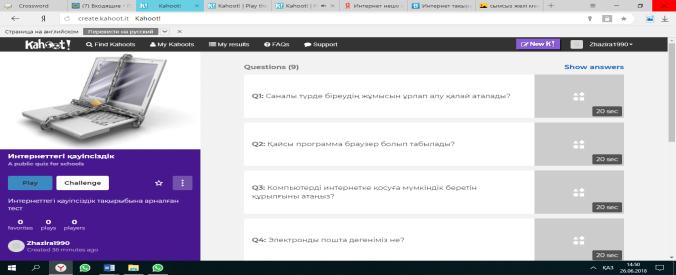 1. Сөйлемді толықтыр: Интернеттің..... шексіз.
А. МәселесіС. жағдайы
В. МүмкіндігіД. сұранысы
2. Электрондыпоштадегеніміз не?
А. компьютердегіақпарат
В. дүниежүзілікторап
С. телефон жүйесі
Д. тапсырыс беру
3. Интернет деген не?
А. ақпараттарату
В. дүниежүзілікторап
С. термин сөздер
Д. байланыстүрі
7. Интернет қайелдепайдаболды?
А. Жапонияда
В. АҚШ - та
С. Англияда
Д. Австрияда
8. Интернет нешежылбұрынпайдаболды?
А. 23
В. 26
С. 24
Д. 25
9. Интернеттіпайдаланатындарненііздейді?
А. сабақ
В. ақпарат
С. хаттама
Д. зерттеулер
10. Интернетті не үшіншығарған?
А. танысуүшін
В. ақпараталуүшін
С. әскеризерттеулерүшін
Д. хат жазуүшін
11. Модем дегеніміз не?
А. мәліметтералмасуқұрылғысы
В. телефон жүйесі
С. байланыстүрі
Д. хаттама
13. Интернет қызметтүрлері:
А. алдын ала алу, тапсырыс беру, аудару, сатыпалу
В. сайтқакіру, жауапкүту
С. сұрақ беру, жауапалу
Д. ақпарат, жаңалықжинау
Қ/б: Экранда топтардың нәтижесі шығарылып тұрады.Таныстырылым.Тақырыпты түсіндіру үшін  «Сымсыз желілер» тақырыбында слайд көрсетіледі.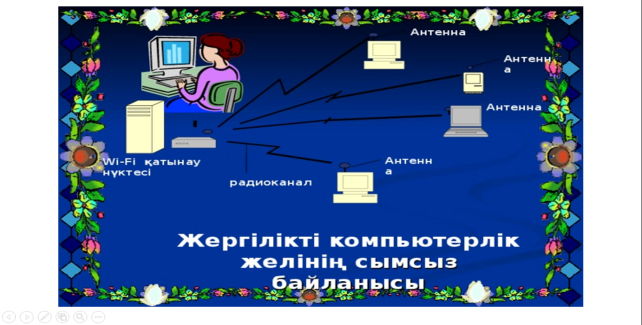 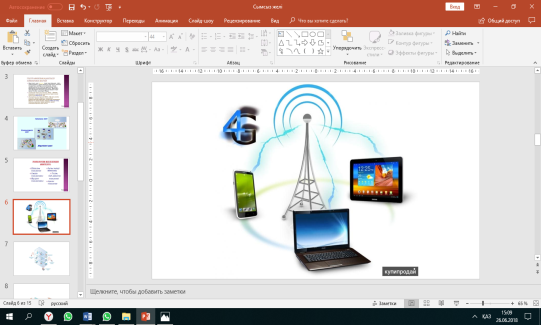 Оқулықпен жұмысСаралау әдісі .Қарқын(С) Оқушылардың алған білімдерін қолдана алуы үшін компьютерде оқушыларға жеке және жұптық  практикалық жұмыс жүргізіледі.1-тапсырма. Жеке жұмыс1. Wi-Fi роутерді іске қосыңыз.2. Компьютерден сымсыз желіні қосыңыз3. Қосылып тұрған Wi-Fi желілерінің ішінен қажетті байланыс атауын табыңыз4. Сымсыз желі атауын шертіп қауіпсіздік кодын енгізіңіз.5. Қосу батырмасын шертіңіз.Қ/Б: «Мадақтау» әдісі арқылы бағаланады. «Good job!»,  «Well done!» сөздерін пайдалана отырып бағалау. 2-тапсырма1. Windows операциялық жүйесінде көлемді файлдарды көшіруді іске қосыңыз.Деректерді жіберудегі уақыты мен файлдың өлшемін қолдана отырып, бұл файлдың жіберілген Wi-Fi желісі арқылы жылдамдығын есептеңдер.2. Файлдарды жүктеу кезіндегі жылдамдығын-15 М/байт/с-ты М/бит/с-қа ауыстырыңыз. Қ/Б: «Мадақтау» әдісі арқылы бағаланады. «Good job!»,  «Well done!» сөздерін пайдалана отырып бағалау. "Just Dance Kids"бейнеролигін пайдаланып,оқушыларға сергіту жаттығуын жасату.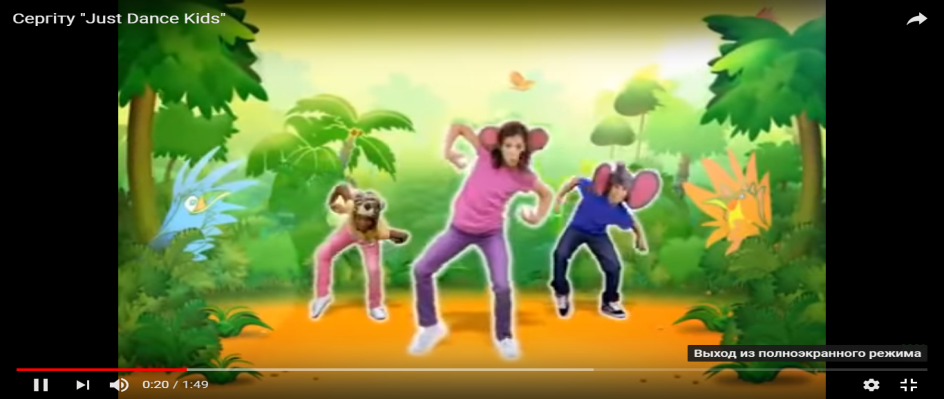 Белсенді оқытудың (Ж)LearningApps.org web-сервисінде «CROSSWORD»орындау арқылы оқушылардың алған білімдері тиянақталады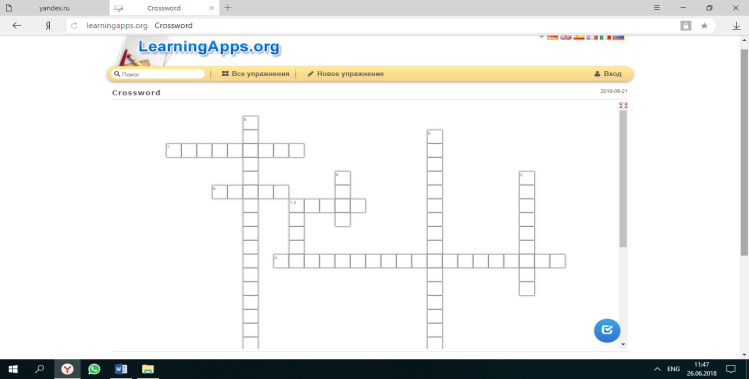 Қ/б «Clapping, applause» оқушыны бағалауКритериалды бағалауЖеке жұмысОқу мақсаттары     6.1.3.1- сымсыз байланыстың артықшылығын      түсіндіруБағалау критерийлеріБілім алушыСымсыз байланыстың артықшылығын cипаттайдыСымсыз технология түрлерін ажыратадыОйлау дағдыларының деңгейі       Білу, түсінуТапсырмаСымсыз технология дегеніміз не?____________________________________________Сымсыз технологиялардың түрлерін атап жазыңыз.____________________________________________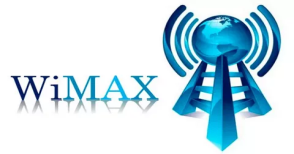 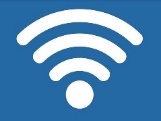 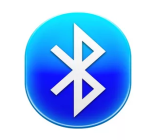        __________        __________         __________Сымсыз технологиялардың қолдану салаларын сәйкестендіріңіз.Дескриптор        Сымсыз технологияға сипаттама бередіСымсыз технологиялардың түрлерін ажыратадыСымсыз технологиялардың қолдану салаларын ажырата аладыКері байланыс «Checker». Қалыптастырушы бағалау тапсырмаларын оқушылардың бір-біріне тексертіп,өзара бағалау жүргізіледі.Белсенді оқыту әдісі. Сұрақ қою және талқылау(Т)Оқушыларды сымсыз байланыс түсінігімен таныстыру үшін «Дауыс беру» әдісімен алдыңғы сабақта өткізілген «Интернеттегі қауіпсіздік» тақырыбындаkahoot.com тест жасауға арналған web-сервисте дайындалған тест тапсырмасы пайдаланылады.1. Сөйлемді толықтыр: Интернеттің..... шексіз.
А. МәселесіС. жағдайы
В. МүмкіндігіД. сұранысы
2. Электрондыпоштадегеніміз не?
А. компьютердегіақпарат
В. дүниежүзілікторап
С. телефон жүйесі
Д. тапсырыс беру
3. Интернет деген не?
А. ақпараттарату
В. дүниежүзілікторап
С. термин сөздер
Д. байланыстүрі
7. Интернет қайелдепайдаболды?
А. Жапонияда
В. АҚШ - та
С. Англияда
Д. Австрияда
8. Интернет нешежылбұрынпайдаболды?
А. 23
В. 26
С. 24
Д. 25
9. Интернеттіпайдаланатындарненііздейді?
А. сабақ
В. ақпарат
С. хаттама
Д. зерттеулер
10. Интернетті не үшіншығарған?
А. танысуүшін
В. ақпараталуүшін
С. әскеризерттеулерүшін
Д. хат жазуүшін
11. Модем дегеніміз не?
А. мәліметтералмасуқұрылғысы
В. телефон жүйесі
С. байланыстүрі
Д. хаттама
13. Интернет қызметтүрлері:
А. алдын ала алу, тапсырыс беру, аудару, сатыпалу
В. сайтқакіру, жауапкүту
С. сұрақ беру, жауапалу
Д. ақпарат, жаңалықжинау
Қ/б: Экранда топтардың нәтижесі шығарылып тұрады.Таныстырылым.Тақырыпты түсіндіру үшін  «Сымсыз желілер» тақырыбында слайд көрсетіледі.Оқулықпен жұмысСаралау әдісі .Қарқын(С) Оқушылардың алған білімдерін қолдана алуы үшін компьютерде оқушыларға жеке және жұптық  практикалық жұмыс жүргізіледі.1-тапсырма. Жеке жұмыс1. Wi-Fi роутерді іске қосыңыз.2. Компьютерден сымсыз желіні қосыңыз3. Қосылып тұрған Wi-Fi желілерінің ішінен қажетті байланыс атауын табыңыз4. Сымсыз желі атауын шертіп қауіпсіздік кодын енгізіңіз.5. Қосу батырмасын шертіңіз.Қ/Б: «Мадақтау» әдісі арқылы бағаланады. «Good job!»,  «Well done!» сөздерін пайдалана отырып бағалау. 2-тапсырма1. Windows операциялық жүйесінде көлемді файлдарды көшіруді іске қосыңыз.Деректерді жіберудегі уақыты мен файлдың өлшемін қолдана отырып, бұл файлдың жіберілген Wi-Fi желісі арқылы жылдамдығын есептеңдер.2. Файлдарды жүктеу кезіндегі жылдамдығын-15 М/байт/с-ты М/бит/с-қа ауыстырыңыз. Қ/Б: «Мадақтау» әдісі арқылы бағаланады. «Good job!»,  «Well done!» сөздерін пайдалана отырып бағалау. "Just Dance Kids"бейнеролигін пайдаланып,оқушыларға сергіту жаттығуын жасату.Белсенді оқытудың (Ж)LearningApps.org web-сервисінде «CROSSWORD»орындау арқылы оқушылардың алған білімдері тиянақталадыҚ/б «Clapping, applause» оқушыны бағалауКритериалды бағалауЖеке жұмысОқу мақсаттары     6.1.3.1- сымсыз байланыстың артықшылығын      түсіндіруБағалау критерийлеріБілім алушыСымсыз байланыстың артықшылығын cипаттайдыСымсыз технология түрлерін ажыратадыОйлау дағдыларының деңгейі       Білу, түсінуТапсырмаСымсыз технология дегеніміз не?____________________________________________Сымсыз технологиялардың түрлерін атап жазыңыз.____________________________________________       __________        __________         __________Сымсыз технологиялардың қолдану салаларын сәйкестендіріңіз.Дескриптор        Сымсыз технологияға сипаттама бередіСымсыз технологиялардың түрлерін ажыратадыСымсыз технологиялардың қолдану салаларын ажырата аладыКері байланыс «Checker». Қалыптастырушы бағалау тапсырмаларын оқушылардың бір-біріне тексертіп,өзара бағалау жүргізіледі.Белсенді оқыту әдісі. Сұрақ қою және талқылау(Т)Оқушыларды сымсыз байланыс түсінігімен таныстыру үшін «Дауыс беру» әдісімен алдыңғы сабақта өткізілген «Интернеттегі қауіпсіздік» тақырыбындаkahoot.com тест жасауға арналған web-сервисте дайындалған тест тапсырмасы пайдаланылады.1. Сөйлемді толықтыр: Интернеттің..... шексіз.
А. МәселесіС. жағдайы
В. МүмкіндігіД. сұранысы
2. Электрондыпоштадегеніміз не?
А. компьютердегіақпарат
В. дүниежүзілікторап
С. телефон жүйесі
Д. тапсырыс беру
3. Интернет деген не?
А. ақпараттарату
В. дүниежүзілікторап
С. термин сөздер
Д. байланыстүрі
7. Интернет қайелдепайдаболды?
А. Жапонияда
В. АҚШ - та
С. Англияда
Д. Австрияда
8. Интернет нешежылбұрынпайдаболды?
А. 23
В. 26
С. 24
Д. 25
9. Интернеттіпайдаланатындарненііздейді?
А. сабақ
В. ақпарат
С. хаттама
Д. зерттеулер
10. Интернетті не үшіншығарған?
А. танысуүшін
В. ақпараталуүшін
С. әскеризерттеулерүшін
Д. хат жазуүшін
11. Модем дегеніміз не?
А. мәліметтералмасуқұрылғысы
В. телефон жүйесі
С. байланыстүрі
Д. хаттама
13. Интернет қызметтүрлері:
А. алдын ала алу, тапсырыс беру, аудару, сатыпалу
В. сайтқакіру, жауапкүту
С. сұрақ беру, жауапалу
Д. ақпарат, жаңалықжинау
Қ/б: Экранда топтардың нәтижесі шығарылып тұрады.Таныстырылым.Тақырыпты түсіндіру үшін  «Сымсыз желілер» тақырыбында слайд көрсетіледі.Оқулықпен жұмысСаралау әдісі .Қарқын(С) Оқушылардың алған білімдерін қолдана алуы үшін компьютерде оқушыларға жеке және жұптық  практикалық жұмыс жүргізіледі.1-тапсырма. Жеке жұмыс1. Wi-Fi роутерді іске қосыңыз.2. Компьютерден сымсыз желіні қосыңыз3. Қосылып тұрған Wi-Fi желілерінің ішінен қажетті байланыс атауын табыңыз4. Сымсыз желі атауын шертіп қауіпсіздік кодын енгізіңіз.5. Қосу батырмасын шертіңіз.Қ/Б: «Мадақтау» әдісі арқылы бағаланады. «Good job!»,  «Well done!» сөздерін пайдалана отырып бағалау. 2-тапсырма1. Windows операциялық жүйесінде көлемді файлдарды көшіруді іске қосыңыз.Деректерді жіберудегі уақыты мен файлдың өлшемін қолдана отырып, бұл файлдың жіберілген Wi-Fi желісі арқылы жылдамдығын есептеңдер.2. Файлдарды жүктеу кезіндегі жылдамдығын-15 М/байт/с-ты М/бит/с-қа ауыстырыңыз. Қ/Б: «Мадақтау» әдісі арқылы бағаланады. «Good job!»,  «Well done!» сөздерін пайдалана отырып бағалау. "Just Dance Kids"бейнеролигін пайдаланып,оқушыларға сергіту жаттығуын жасату.Белсенді оқытудың (Ж)LearningApps.org web-сервисінде «CROSSWORD»орындау арқылы оқушылардың алған білімдері тиянақталадыҚ/б «Clapping, applause» оқушыны бағалауКритериалды бағалауЖеке жұмысОқу мақсаттары     6.1.3.1- сымсыз байланыстың артықшылығын      түсіндіруБағалау критерийлеріБілім алушыСымсыз байланыстың артықшылығын cипаттайдыСымсыз технология түрлерін ажыратадыОйлау дағдыларының деңгейі       Білу, түсінуТапсырмаСымсыз технология дегеніміз не?____________________________________________Сымсыз технологиялардың түрлерін атап жазыңыз.____________________________________________       __________        __________         __________Сымсыз технологиялардың қолдану салаларын сәйкестендіріңіз.Дескриптор        Сымсыз технологияға сипаттама бередіСымсыз технологиялардың түрлерін ажыратадыСымсыз технологиялардың қолдану салаларын ажырата аладыКері байланыс «Checker». Қалыптастырушы бағалау тапсырмаларын оқушылардың бір-біріне тексертіп,өзара бағалау жүргізіледі.Белсенді оқыту әдісі. Сұрақ қою және талқылау(Т)Оқушыларды сымсыз байланыс түсінігімен таныстыру үшін «Дауыс беру» әдісімен алдыңғы сабақта өткізілген «Интернеттегі қауіпсіздік» тақырыбындаkahoot.com тест жасауға арналған web-сервисте дайындалған тест тапсырмасы пайдаланылады.1. Сөйлемді толықтыр: Интернеттің..... шексіз.
А. МәселесіС. жағдайы
В. МүмкіндігіД. сұранысы
2. Электрондыпоштадегеніміз не?
А. компьютердегіақпарат
В. дүниежүзілікторап
С. телефон жүйесі
Д. тапсырыс беру
3. Интернет деген не?
А. ақпараттарату
В. дүниежүзілікторап
С. термин сөздер
Д. байланыстүрі
7. Интернет қайелдепайдаболды?
А. Жапонияда
В. АҚШ - та
С. Англияда
Д. Австрияда
8. Интернет нешежылбұрынпайдаболды?
А. 23
В. 26
С. 24
Д. 25
9. Интернеттіпайдаланатындарненііздейді?
А. сабақ
В. ақпарат
С. хаттама
Д. зерттеулер
10. Интернетті не үшіншығарған?
А. танысуүшін
В. ақпараталуүшін
С. әскеризерттеулерүшін
Д. хат жазуүшін
11. Модем дегеніміз не?
А. мәліметтералмасуқұрылғысы
В. телефон жүйесі
С. байланыстүрі
Д. хаттама
13. Интернет қызметтүрлері:
А. алдын ала алу, тапсырыс беру, аудару, сатыпалу
В. сайтқакіру, жауапкүту
С. сұрақ беру, жауапалу
Д. ақпарат, жаңалықжинау
Қ/б: Экранда топтардың нәтижесі шығарылып тұрады.Таныстырылым.Тақырыпты түсіндіру үшін  «Сымсыз желілер» тақырыбында слайд көрсетіледі.Оқулықпен жұмысСаралау әдісі .Қарқын(С) Оқушылардың алған білімдерін қолдана алуы үшін компьютерде оқушыларға жеке және жұптық  практикалық жұмыс жүргізіледі.1-тапсырма. Жеке жұмыс1. Wi-Fi роутерді іске қосыңыз.2. Компьютерден сымсыз желіні қосыңыз3. Қосылып тұрған Wi-Fi желілерінің ішінен қажетті байланыс атауын табыңыз4. Сымсыз желі атауын шертіп қауіпсіздік кодын енгізіңіз.5. Қосу батырмасын шертіңіз.Қ/Б: «Мадақтау» әдісі арқылы бағаланады. «Good job!»,  «Well done!» сөздерін пайдалана отырып бағалау. 2-тапсырма1. Windows операциялық жүйесінде көлемді файлдарды көшіруді іске қосыңыз.Деректерді жіберудегі уақыты мен файлдың өлшемін қолдана отырып, бұл файлдың жіберілген Wi-Fi желісі арқылы жылдамдығын есептеңдер.2. Файлдарды жүктеу кезіндегі жылдамдығын-15 М/байт/с-ты М/бит/с-қа ауыстырыңыз. Қ/Б: «Мадақтау» әдісі арқылы бағаланады. «Good job!»,  «Well done!» сөздерін пайдалана отырып бағалау. "Just Dance Kids"бейнеролигін пайдаланып,оқушыларға сергіту жаттығуын жасату.Белсенді оқытудың (Ж)LearningApps.org web-сервисінде «CROSSWORD»орындау арқылы оқушылардың алған білімдері тиянақталадыҚ/б «Clapping, applause» оқушыны бағалауКритериалды бағалауЖеке жұмысОқу мақсаттары     6.1.3.1- сымсыз байланыстың артықшылығын      түсіндіруБағалау критерийлеріБілім алушыСымсыз байланыстың артықшылығын cипаттайдыСымсыз технология түрлерін ажыратадыОйлау дағдыларының деңгейі       Білу, түсінуТапсырмаСымсыз технология дегеніміз не?____________________________________________Сымсыз технологиялардың түрлерін атап жазыңыз.____________________________________________       __________        __________         __________Сымсыз технологиялардың қолдану салаларын сәйкестендіріңіз.Дескриптор        Сымсыз технологияға сипаттама бередіСымсыз технологиялардың түрлерін ажыратадыСымсыз технологиялардың қолдану салаларын ажырата аладыКері байланыс «Checker». Қалыптастырушы бағалау тапсырмаларын оқушылардың бір-біріне тексертіп,өзара бағалау жүргізіледі.Белсенді оқыту әдісі. Сұрақ қою және талқылау(Т)Оқушыларды сымсыз байланыс түсінігімен таныстыру үшін «Дауыс беру» әдісімен алдыңғы сабақта өткізілген «Интернеттегі қауіпсіздік» тақырыбындаkahoot.com тест жасауға арналған web-сервисте дайындалған тест тапсырмасы пайдаланылады.1. Сөйлемді толықтыр: Интернеттің..... шексіз.
А. МәселесіС. жағдайы
В. МүмкіндігіД. сұранысы
2. Электрондыпоштадегеніміз не?
А. компьютердегіақпарат
В. дүниежүзілікторап
С. телефон жүйесі
Д. тапсырыс беру
3. Интернет деген не?
А. ақпараттарату
В. дүниежүзілікторап
С. термин сөздер
Д. байланыстүрі
7. Интернет қайелдепайдаболды?
А. Жапонияда
В. АҚШ - та
С. Англияда
Д. Австрияда
8. Интернет нешежылбұрынпайдаболды?
А. 23
В. 26
С. 24
Д. 25
9. Интернеттіпайдаланатындарненііздейді?
А. сабақ
В. ақпарат
С. хаттама
Д. зерттеулер
10. Интернетті не үшіншығарған?
А. танысуүшін
В. ақпараталуүшін
С. әскеризерттеулерүшін
Д. хат жазуүшін
11. Модем дегеніміз не?
А. мәліметтералмасуқұрылғысы
В. телефон жүйесі
С. байланыстүрі
Д. хаттама
13. Интернет қызметтүрлері:
А. алдын ала алу, тапсырыс беру, аудару, сатыпалу
В. сайтқакіру, жауапкүту
С. сұрақ беру, жауапалу
Д. ақпарат, жаңалықжинау
Қ/б: Экранда топтардың нәтижесі шығарылып тұрады.Таныстырылым.Тақырыпты түсіндіру үшін  «Сымсыз желілер» тақырыбында слайд көрсетіледі.Оқулықпен жұмысСаралау әдісі .Қарқын(С) Оқушылардың алған білімдерін қолдана алуы үшін компьютерде оқушыларға жеке және жұптық  практикалық жұмыс жүргізіледі.1-тапсырма. Жеке жұмыс1. Wi-Fi роутерді іске қосыңыз.2. Компьютерден сымсыз желіні қосыңыз3. Қосылып тұрған Wi-Fi желілерінің ішінен қажетті байланыс атауын табыңыз4. Сымсыз желі атауын шертіп қауіпсіздік кодын енгізіңіз.5. Қосу батырмасын шертіңіз.Қ/Б: «Мадақтау» әдісі арқылы бағаланады. «Good job!»,  «Well done!» сөздерін пайдалана отырып бағалау. 2-тапсырма1. Windows операциялық жүйесінде көлемді файлдарды көшіруді іске қосыңыз.Деректерді жіберудегі уақыты мен файлдың өлшемін қолдана отырып, бұл файлдың жіберілген Wi-Fi желісі арқылы жылдамдығын есептеңдер.2. Файлдарды жүктеу кезіндегі жылдамдығын-15 М/байт/с-ты М/бит/с-қа ауыстырыңыз. Қ/Б: «Мадақтау» әдісі арқылы бағаланады. «Good job!»,  «Well done!» сөздерін пайдалана отырып бағалау. "Just Dance Kids"бейнеролигін пайдаланып,оқушыларға сергіту жаттығуын жасату.Белсенді оқытудың (Ж)LearningApps.org web-сервисінде «CROSSWORD»орындау арқылы оқушылардың алған білімдері тиянақталадыҚ/б «Clapping, applause» оқушыны бағалауКритериалды бағалауЖеке жұмысОқу мақсаттары     6.1.3.1- сымсыз байланыстың артықшылығын      түсіндіруБағалау критерийлеріБілім алушыСымсыз байланыстың артықшылығын cипаттайдыСымсыз технология түрлерін ажыратадыОйлау дағдыларының деңгейі       Білу, түсінуТапсырмаСымсыз технология дегеніміз не?____________________________________________Сымсыз технологиялардың түрлерін атап жазыңыз.____________________________________________       __________        __________         __________Сымсыз технологиялардың қолдану салаларын сәйкестендіріңіз.Дескриптор        Сымсыз технологияға сипаттама бередіСымсыз технологиялардың түрлерін ажыратадыСымсыз технологиялардың қолдану салаларын ажырата аладыКері байланыс «Checker». Қалыптастырушы бағалау тапсырмаларын оқушылардың бір-біріне тексертіп,өзара бағалау жүргізіледі.Белсенді оқыту әдісі. Сұрақ қою және талқылау(Т)Оқушыларды сымсыз байланыс түсінігімен таныстыру үшін «Дауыс беру» әдісімен алдыңғы сабақта өткізілген «Интернеттегі қауіпсіздік» тақырыбындаkahoot.com тест жасауға арналған web-сервисте дайындалған тест тапсырмасы пайдаланылады.1. Сөйлемді толықтыр: Интернеттің..... шексіз.
А. МәселесіС. жағдайы
В. МүмкіндігіД. сұранысы
2. Электрондыпоштадегеніміз не?
А. компьютердегіақпарат
В. дүниежүзілікторап
С. телефон жүйесі
Д. тапсырыс беру
3. Интернет деген не?
А. ақпараттарату
В. дүниежүзілікторап
С. термин сөздер
Д. байланыстүрі
7. Интернет қайелдепайдаболды?
А. Жапонияда
В. АҚШ - та
С. Англияда
Д. Австрияда
8. Интернет нешежылбұрынпайдаболды?
А. 23
В. 26
С. 24
Д. 25
9. Интернеттіпайдаланатындарненііздейді?
А. сабақ
В. ақпарат
С. хаттама
Д. зерттеулер
10. Интернетті не үшіншығарған?
А. танысуүшін
В. ақпараталуүшін
С. әскеризерттеулерүшін
Д. хат жазуүшін
11. Модем дегеніміз не?
А. мәліметтералмасуқұрылғысы
В. телефон жүйесі
С. байланыстүрі
Д. хаттама
13. Интернет қызметтүрлері:
А. алдын ала алу, тапсырыс беру, аудару, сатыпалу
В. сайтқакіру, жауапкүту
С. сұрақ беру, жауапалу
Д. ақпарат, жаңалықжинау
Қ/б: Экранда топтардың нәтижесі шығарылып тұрады.Таныстырылым.Тақырыпты түсіндіру үшін  «Сымсыз желілер» тақырыбында слайд көрсетіледі.Оқулықпен жұмысСаралау әдісі .Қарқын(С) Оқушылардың алған білімдерін қолдана алуы үшін компьютерде оқушыларға жеке және жұптық  практикалық жұмыс жүргізіледі.1-тапсырма. Жеке жұмыс1. Wi-Fi роутерді іске қосыңыз.2. Компьютерден сымсыз желіні қосыңыз3. Қосылып тұрған Wi-Fi желілерінің ішінен қажетті байланыс атауын табыңыз4. Сымсыз желі атауын шертіп қауіпсіздік кодын енгізіңіз.5. Қосу батырмасын шертіңіз.Қ/Б: «Мадақтау» әдісі арқылы бағаланады. «Good job!»,  «Well done!» сөздерін пайдалана отырып бағалау. 2-тапсырма1. Windows операциялық жүйесінде көлемді файлдарды көшіруді іске қосыңыз.Деректерді жіберудегі уақыты мен файлдың өлшемін қолдана отырып, бұл файлдың жіберілген Wi-Fi желісі арқылы жылдамдығын есептеңдер.2. Файлдарды жүктеу кезіндегі жылдамдығын-15 М/байт/с-ты М/бит/с-қа ауыстырыңыз. Қ/Б: «Мадақтау» әдісі арқылы бағаланады. «Good job!»,  «Well done!» сөздерін пайдалана отырып бағалау. "Just Dance Kids"бейнеролигін пайдаланып,оқушыларға сергіту жаттығуын жасату.Белсенді оқытудың (Ж)LearningApps.org web-сервисінде «CROSSWORD»орындау арқылы оқушылардың алған білімдері тиянақталадыҚ/б «Clapping, applause» оқушыны бағалауКритериалды бағалауЖеке жұмысОқу мақсаттары     6.1.3.1- сымсыз байланыстың артықшылығын      түсіндіруБағалау критерийлеріБілім алушыСымсыз байланыстың артықшылығын cипаттайдыСымсыз технология түрлерін ажыратадыОйлау дағдыларының деңгейі       Білу, түсінуТапсырмаСымсыз технология дегеніміз не?____________________________________________Сымсыз технологиялардың түрлерін атап жазыңыз.____________________________________________       __________        __________         __________Сымсыз технологиялардың қолдану салаларын сәйкестендіріңіз.Дескриптор        Сымсыз технологияға сипаттама бередіСымсыз технологиялардың түрлерін ажыратадыСымсыз технологиялардың қолдану салаларын ажырата аладыКері байланыс «Checker». Қалыптастырушы бағалау тапсырмаларын оқушылардың бір-біріне тексертіп,өзара бағалау жүргізіледі.https://create.kahoot.it/details/17b0e9a4-a0b7-4010-9d1b-47595036a46d«Сымсыз желілер» тақырыбында слайд«Информатика» 6-сынып оқулығы , Мұхамбетжанова С.Т, Тен А.С, Қыдырбек Ө, Алматы «Атамұра» баспасы2018https://www.youtube.com/watch?v=X4IVaa1dEGYhttps://learningapps.org/display?v=p1jbe0ty218 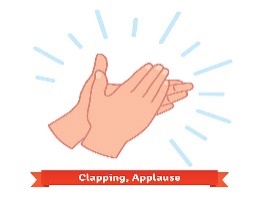 https://create.kahoot.it/details/17b0e9a4-a0b7-4010-9d1b-47595036a46d«Сымсыз желілер» тақырыбында слайд«Информатика» 6-сынып оқулығы , Мұхамбетжанова С.Т, Тен А.С, Қыдырбек Ө, Алматы «Атамұра» баспасы2018https://www.youtube.com/watch?v=X4IVaa1dEGYhttps://learningapps.org/display?v=p1jbe0ty218 Сабақтың соңыБағалау5мин2 минБелсенді оқыту әдісі. Зерделеу жəне зерттеу«Серпілген сауал» әдісі арқылы талқылау дағдыларын дамытуға қол жеткізу үшін сыныптағы оқушылардың арасында бірінен-біріне сұрақтарды «лақтыру» әдісі жүргізіледі. Оқушылар осы әдіс арқылы өзара топтық бағалау жүргізеді.(Т)Көпқабатты үйдің пәтерлерінің компьютерлерін біріктіру қажет. Қандай желілер топологиясын пайдаланар едіңіздер?Өз таңдауыңды тұжырымда!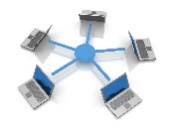 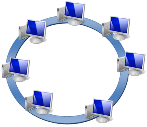 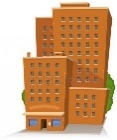 Рефлексия Google формада жасалған сауалнама бойынша сабақ соңында рефлексия жасалады.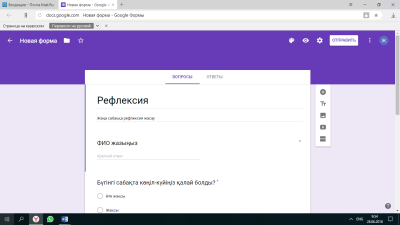 Үй тапсырмасын беру. Сендердің үйлеріңде желінің қандай типі орнатылған? Оған қанша құрылғы жалғанған? Деректерді жіберу жылдамдығы қандай екендігін анықтап келуOk  Guys! It’s time. Do you like our lesson? Ok! Thank you for your job! Thank you for attention!  Белсенді оқыту әдісі. Зерделеу жəне зерттеу«Серпілген сауал» әдісі арқылы талқылау дағдыларын дамытуға қол жеткізу үшін сыныптағы оқушылардың арасында бірінен-біріне сұрақтарды «лақтыру» әдісі жүргізіледі. Оқушылар осы әдіс арқылы өзара топтық бағалау жүргізеді.(Т)Көпқабатты үйдің пәтерлерінің компьютерлерін біріктіру қажет. Қандай желілер топологиясын пайдаланар едіңіздер?Өз таңдауыңды тұжырымда!Рефлексия Google формада жасалған сауалнама бойынша сабақ соңында рефлексия жасалады.Үй тапсырмасын беру. Сендердің үйлеріңде желінің қандай типі орнатылған? Оған қанша құрылғы жалғанған? Деректерді жіберу жылдамдығы қандай екендігін анықтап келуOk  Guys! It’s time. Do you like our lesson? Ok! Thank you for your job! Thank you for attention!  Белсенді оқыту әдісі. Зерделеу жəне зерттеу«Серпілген сауал» әдісі арқылы талқылау дағдыларын дамытуға қол жеткізу үшін сыныптағы оқушылардың арасында бірінен-біріне сұрақтарды «лақтыру» әдісі жүргізіледі. Оқушылар осы әдіс арқылы өзара топтық бағалау жүргізеді.(Т)Көпқабатты үйдің пәтерлерінің компьютерлерін біріктіру қажет. Қандай желілер топологиясын пайдаланар едіңіздер?Өз таңдауыңды тұжырымда!Рефлексия Google формада жасалған сауалнама бойынша сабақ соңында рефлексия жасалады.Үй тапсырмасын беру. Сендердің үйлеріңде желінің қандай типі орнатылған? Оған қанша құрылғы жалғанған? Деректерді жіберу жылдамдығы қандай екендігін анықтап келуOk  Guys! It’s time. Do you like our lesson? Ok! Thank you for your job! Thank you for attention!  Белсенді оқыту әдісі. Зерделеу жəне зерттеу«Серпілген сауал» әдісі арқылы талқылау дағдыларын дамытуға қол жеткізу үшін сыныптағы оқушылардың арасында бірінен-біріне сұрақтарды «лақтыру» әдісі жүргізіледі. Оқушылар осы әдіс арқылы өзара топтық бағалау жүргізеді.(Т)Көпқабатты үйдің пәтерлерінің компьютерлерін біріктіру қажет. Қандай желілер топологиясын пайдаланар едіңіздер?Өз таңдауыңды тұжырымда!Рефлексия Google формада жасалған сауалнама бойынша сабақ соңында рефлексия жасалады.Үй тапсырмасын беру. Сендердің үйлеріңде желінің қандай типі орнатылған? Оған қанша құрылғы жалғанған? Деректерді жіберу жылдамдығы қандай екендігін анықтап келуOk  Guys! It’s time. Do you like our lesson? Ok! Thank you for your job! Thank you for attention!  Белсенді оқыту әдісі. Зерделеу жəне зерттеу«Серпілген сауал» әдісі арқылы талқылау дағдыларын дамытуға қол жеткізу үшін сыныптағы оқушылардың арасында бірінен-біріне сұрақтарды «лақтыру» әдісі жүргізіледі. Оқушылар осы әдіс арқылы өзара топтық бағалау жүргізеді.(Т)Көпқабатты үйдің пәтерлерінің компьютерлерін біріктіру қажет. Қандай желілер топологиясын пайдаланар едіңіздер?Өз таңдауыңды тұжырымда!Рефлексия Google формада жасалған сауалнама бойынша сабақ соңында рефлексия жасалады.Үй тапсырмасын беру. Сендердің үйлеріңде желінің қандай типі орнатылған? Оған қанша құрылғы жалғанған? Деректерді жіберу жылдамдығы қандай екендігін анықтап келуOk  Guys! It’s time. Do you like our lesson? Ok! Thank you for your job! Thank you for attention!  Белсенді оқыту әдісі. Зерделеу жəне зерттеу«Серпілген сауал» әдісі арқылы талқылау дағдыларын дамытуға қол жеткізу үшін сыныптағы оқушылардың арасында бірінен-біріне сұрақтарды «лақтыру» әдісі жүргізіледі. Оқушылар осы әдіс арқылы өзара топтық бағалау жүргізеді.(Т)Көпқабатты үйдің пәтерлерінің компьютерлерін біріктіру қажет. Қандай желілер топологиясын пайдаланар едіңіздер?Өз таңдауыңды тұжырымда!Рефлексия Google формада жасалған сауалнама бойынша сабақ соңында рефлексия жасалады.Үй тапсырмасын беру. Сендердің үйлеріңде желінің қандай типі орнатылған? Оған қанша құрылғы жалғанған? Деректерді жіберу жылдамдығы қандай екендігін анықтап келуOk  Guys! It’s time. Do you like our lesson? Ok! Thank you for your job! Thank you for attention!  «Информатика» 6-сынып оқулығы , Мұхамбетжанова С.Т, Тен А.С, Қыдырбек Ө, Алматы «Атамұра»  баспасы 2018http://tiny.cc/1bw2uy  «Информатика» 6-сынып оқулығы , Мұхамбетжанова С.Т, Тен А.С, Қыдырбек Ө, Алматы «Атамұра»  баспасы 2018«Информатика» 6-сынып оқулығы , Мұхамбетжанова С.Т, Тен А.С, Қыдырбек Ө, Алматы «Атамұра»  баспасы 2018http://tiny.cc/1bw2uy  «Информатика» 6-сынып оқулығы , Мұхамбетжанова С.Т, Тен А.С, Қыдырбек Ө, Алматы «Атамұра»  баспасы 2018Саралау – Сіз қандай тәсілмен көбірек қолдау көрсетпексіз? Сіз басқаларға қарағанда қабілетті оқушыларға қандай тапсырмалар бересіз? Қабілеті мен қажеттілігіне қарай тапсырма не тапсырма екенін түсіндіруСаралау – Сіз қандай тәсілмен көбірек қолдау көрсетпексіз? Сіз басқаларға қарағанда қабілетті оқушыларға қандай тапсырмалар бересіз? Қабілеті мен қажеттілігіне қарай тапсырма не тапсырма екенін түсіндіруБағалау – Сіз оқушылардың материалды игеру деңгейін қалай тексеруді жоспарлап отырсыз?Бағалау парақшасыСабақтың барысында әр тапсырма берілген соң оған қалыптастырушы бағалау жасалады. Қалыптастырушы бағалау «Мадақтау»,«Clapping, applause»,бағалау парақшасы арқылы жүргізіледі. Бағалау парақшасы сынып топқа бөлінгенде топ басшыларына беріледі. Топ басшылары топтық,жұптық және жеке жұмыс кезінде оқушыларды бағалап отырады.Сабақ соңында мұғалім бағалау парағынан қай оқушы белсенді, қай оқушыға көмек қажеттігін анықтайды. Бағалау – Сіз оқушылардың материалды игеру деңгейін қалай тексеруді жоспарлап отырсыз?Бағалау парақшасыСабақтың барысында әр тапсырма берілген соң оған қалыптастырушы бағалау жасалады. Қалыптастырушы бағалау «Мадақтау»,«Clapping, applause»,бағалау парақшасы арқылы жүргізіледі. Бағалау парақшасы сынып топқа бөлінгенде топ басшыларына беріледі. Топ басшылары топтық,жұптық және жеке жұмыс кезінде оқушыларды бағалап отырады.Сабақ соңында мұғалім бағалау парағынан қай оқушы белсенді, қай оқушыға көмек қажеттігін анықтайды. Бағалау – Сіз оқушылардың материалды игеру деңгейін қалай тексеруді жоспарлап отырсыз?Бағалау парақшасыСабақтың барысында әр тапсырма берілген соң оған қалыптастырушы бағалау жасалады. Қалыптастырушы бағалау «Мадақтау»,«Clapping, applause»,бағалау парақшасы арқылы жүргізіледі. Бағалау парақшасы сынып топқа бөлінгенде топ басшыларына беріледі. Топ басшылары топтық,жұптық және жеке жұмыс кезінде оқушыларды бағалап отырады.Сабақ соңында мұғалім бағалау парағынан қай оқушы белсенді, қай оқушыға көмек қажеттігін анықтайды. Бағалау – Сіз оқушылардың материалды игеру деңгейін қалай тексеруді жоспарлап отырсыз?Бағалау парақшасыСабақтың барысында әр тапсырма берілген соң оған қалыптастырушы бағалау жасалады. Қалыптастырушы бағалау «Мадақтау»,«Clapping, applause»,бағалау парақшасы арқылы жүргізіледі. Бағалау парақшасы сынып топқа бөлінгенде топ басшыларына беріледі. Топ басшылары топтық,жұптық және жеке жұмыс кезінде оқушыларды бағалап отырады.Сабақ соңында мұғалім бағалау парағынан қай оқушы белсенді, қай оқушыға көмек қажеттігін анықтайды. Денсаулық және қауіпсіздік техникасын сақтау

Денсаулық және қауіпсіздік техникасын сақтау

Саралау әдісінің қарқын түрі бойынша  оқушыларға екі практикалық жұмыс дайындалды. Компьютерде оқушылар жеке жұмыс  жасайды.Практикалық жұмыс жеңілден қиынға қарай дайындалып, жұмысты орындау барысында оқушылардың деңгейлері анықталады деп күтіледі.  . Саралау әдісінің қарқын түрі бойынша  оқушыларға екі практикалық жұмыс дайындалды. Компьютерде оқушылар жеке жұмыс  жасайды.Практикалық жұмыс жеңілден қиынға қарай дайындалып, жұмысты орындау барысында оқушылардың деңгейлері анықталады деп күтіледі.  . Компьютерде жұмыс жасау кезінде  оқушылардың қауіпсіздік ережесін сақтауын қадағалаймын.Компьютерде жұмыс жасау кезінде  оқушылардың қауіпсіздік ережесін сақтауын қадағалаймын.Сабақ бойынша рефлексия Сабақ мақсаттары немесе оқу мақсаттары шынайы, қолжетімді болды ма?Барлық оқушылар оқу мақсатына қол жеткізді ме? Егер оқушылар оқу мақсатына жетпеген болса, неліктен деп ойлайсыз? Сабақта саралау дұрыс жүргізілді ме?Сабақ кезеңдерінде уақытты тиімді пайдаландыңыз ба? Сабақ жоспарынан ауытқулар болды ма және неліктен?Сабақ бойынша рефлексия Сабақ мақсаттары немесе оқу мақсаттары шынайы, қолжетімді болды ма?Барлық оқушылар оқу мақсатына қол жеткізді ме? Егер оқушылар оқу мақсатына жетпеген болса, неліктен деп ойлайсыз? Сабақта саралау дұрыс жүргізілді ме?Сабақ кезеңдерінде уақытты тиімді пайдаландыңыз ба? Сабақ жоспарынан ауытқулар болды ма және неліктен?Сабақ бойынша рефлексия Сабақ мақсаттары немесе оқу мақсаттары шынайы, қолжетімді болды ма?Барлық оқушылар оқу мақсатына қол жеткізді ме? Егер оқушылар оқу мақсатына жетпеген болса, неліктен деп ойлайсыз? Сабақта саралау дұрыс жүргізілді ме?Сабақ кезеңдерінде уақытты тиімді пайдаландыңыз ба? Сабақ жоспарынан ауытқулар болды ма және неліктен?Сабақ бойынша рефлексия Сабақ мақсаттары немесе оқу мақсаттары шынайы, қолжетімді болды ма?Барлық оқушылар оқу мақсатына қол жеткізді ме? Егер оқушылар оқу мақсатына жетпеген болса, неліктен деп ойлайсыз? Сабақта саралау дұрыс жүргізілді ме?Сабақ кезеңдерінде уақытты тиімді пайдаландыңыз ба? Сабақ жоспарынан ауытқулар болды ма және неліктен?Жалпы бағалауСабақта ең жақсы өткен екі нәрсе (оқыту мен оқуға қатысты)?1:2:Сабақтың бұдан да жақсы өтуіне не оң ықпал етер еді (оқыту мен оқуға қатысты)?1: 2:Осы сабақтың барысында мен сынып туралы немесе жекелеген оқушылардың жетістіктері/ қиыншылықтары туралы нені анықтадым, келесі сабақтарда не нәрсеге назар аудару қажет?Жалпы бағалауСабақта ең жақсы өткен екі нәрсе (оқыту мен оқуға қатысты)?1:2:Сабақтың бұдан да жақсы өтуіне не оң ықпал етер еді (оқыту мен оқуға қатысты)?1: 2:Осы сабақтың барысында мен сынып туралы немесе жекелеген оқушылардың жетістіктері/ қиыншылықтары туралы нені анықтадым, келесі сабақтарда не нәрсеге назар аудару қажет?Жалпы бағалауСабақта ең жақсы өткен екі нәрсе (оқыту мен оқуға қатысты)?1:2:Сабақтың бұдан да жақсы өтуіне не оң ықпал етер еді (оқыту мен оқуға қатысты)?1: 2:Осы сабақтың барысында мен сынып туралы немесе жекелеген оқушылардың жетістіктері/ қиыншылықтары туралы нені анықтадым, келесі сабақтарда не нәрсеге назар аудару қажет?Жалпы бағалауСабақта ең жақсы өткен екі нәрсе (оқыту мен оқуға қатысты)?1:2:Сабақтың бұдан да жақсы өтуіне не оң ықпал етер еді (оқыту мен оқуға қатысты)?1: 2:Осы сабақтың барысында мен сынып туралы немесе жекелеген оқушылардың жетістіктері/ қиыншылықтары туралы нені анықтадым, келесі сабақтарда не нәрсеге назар аудару қажет?Жалпы бағалауСабақта ең жақсы өткен екі нәрсе (оқыту мен оқуға қатысты)?1:2:Сабақтың бұдан да жақсы өтуіне не оң ықпал етер еді (оқыту мен оқуға қатысты)?1: 2:Осы сабақтың барысында мен сынып туралы немесе жекелеген оқушылардың жетістіктері/ қиыншылықтары туралы нені анықтадым, келесі сабақтарда не нәрсеге назар аудару қажет?Жалпы бағалауСабақта ең жақсы өткен екі нәрсе (оқыту мен оқуға қатысты)?1:2:Сабақтың бұдан да жақсы өтуіне не оң ықпал етер еді (оқыту мен оқуға қатысты)?1: 2:Осы сабақтың барысында мен сынып туралы немесе жекелеген оқушылардың жетістіктері/ қиыншылықтары туралы нені анықтадым, келесі сабақтарда не нәрсеге назар аудару қажет?Жалпы бағалауСабақта ең жақсы өткен екі нәрсе (оқыту мен оқуға қатысты)?1:2:Сабақтың бұдан да жақсы өтуіне не оң ықпал етер еді (оқыту мен оқуға қатысты)?1: 2:Осы сабақтың барысында мен сынып туралы немесе жекелеген оқушылардың жетістіктері/ қиыншылықтары туралы нені анықтадым, келесі сабақтарда не нәрсеге назар аудару қажет?Жалпы бағалауСабақта ең жақсы өткен екі нәрсе (оқыту мен оқуға қатысты)?1:2:Сабақтың бұдан да жақсы өтуіне не оң ықпал етер еді (оқыту мен оқуға қатысты)?1: 2:Осы сабақтың барысында мен сынып туралы немесе жекелеген оқушылардың жетістіктері/ қиыншылықтары туралы нені анықтадым, келесі сабақтарда не нәрсеге назар аудару қажет?Жалпы бағалауСабақта ең жақсы өткен екі нәрсе (оқыту мен оқуға қатысты)?1:2:Сабақтың бұдан да жақсы өтуіне не оң ықпал етер еді (оқыту мен оқуға қатысты)?1: 2:Осы сабақтың барысында мен сынып туралы немесе жекелеген оқушылардың жетістіктері/ қиыншылықтары туралы нені анықтадым, келесі сабақтарда не нәрсеге назар аудару қажет?